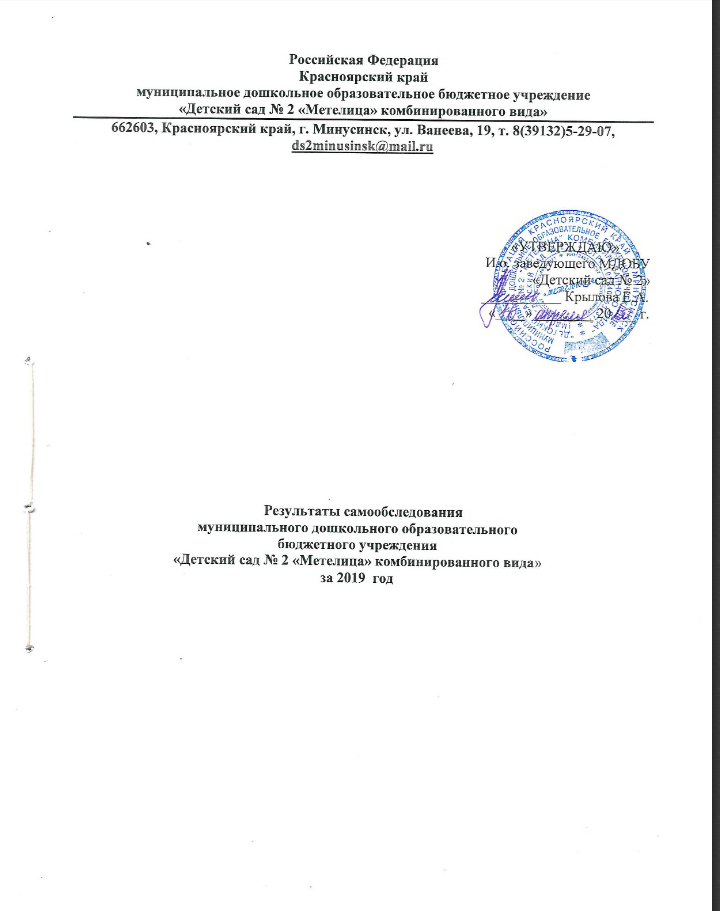 СодержаниеАналитическая часть …………………………………………………………………. 3 стр.1. Общие характеристики Учреждения ………………………………………………..  3 стр.                         2. Особенности образовательного процесса …………………………………………..  6 стр.                                                                                     3. Условия осуществления образовательного процесса ……………………………… 8 стр.                                                          4. Результаты деятельности ДОУ  ……………………………………………………..  14 стр.                                                                                                                   5. Кадровый потенциал  ………………………………………………………………… 18 стр.                                                                                                                     6. Финансовые ресурсы ДОУ …………………………………………………………... 22 стр.                                                                                                                7. Перспективы развития на 2020 год ………………………………………………….. 22 стр.Результаты анализа показателей деятельности …………………………………… 23 стр.Аналитическая часть Общие характеристики УчрежденияМуниципальное дошкольное образовательное бюджетное учреждение «Детский сад № 2 «Метелица» комбинированного вида» расположено по адресу: Красноярский край, г. Минусинск, ул. Ванеева, 19, функционирует в двухэтажном здании, построенном по типовому проекту,  с декабря 1984 г. Краткая информационная справкаВ Учреждении имеются: 11 групп, 2 зала (спортивный и музыкальный), оборудованы специальные кабинеты для учителей-логопедов, учителя-дефектолога и педагога-психолога. Все групповые помещения и кабинеты оснащены необходимым оборудованием и методической литературой для организации образовательной деятельности.В ДОУ оборудован медицинский блок, состоящий из кабинета медсестры и процедурного кабинета. Имеются пищеблок, прачечная, кабинеты заведующего, заместителя заведующего по АХР, заместителя заведующего по воспитательно-методической работе. Наполняемость и количество групп в Учреждении устанавливаются в зависимости от существующих санитарных норм и имеющихся условий для осуществления образовательного процесса. В Учреждении функционируют группы общеразвивающей и компенсирующей направленности. Порядок комплектования групп производится ежегодно на начало сентября. В течение года проводится доукомплектование (по мере необходимости) Учреждения в соответствии с нормативами наполняемости групп. В Учреждение принимаются дети на основании: медицинского заключения; свидетельства о рождении; свидетельства о регистрации по месту жительства или пребывания на закрепленной за Учреждением территории; письменного заявления родителей (законных представителей); документа, удостоверяющего личность одного из родителей (законных представителей), направления управления образования администрации города Минусинска. Дети с ограниченными возможностями здоровья, принимаются в группы компенсирующей направленности (для детей с тяжелыми нарушениями речи, с задержкой психического развития)  только с согласия родителей (законных представителей) на основании заключения медико-психолого-педагогической комиссии. Возрастной состав детей, в течение учебного года,  от трёх до восьми лет. В детском саду функционирует 11 групп: 7 групп  общеразвивающих, 4 группы компенсирующей направленности: 2 группы для детей с тяжелыми нарушениями речи и 2 группы  для детей с ЗПР. Наполняемость групп на 31.12.2019 годаСтруктура управления Учреждением     Управляющая система в МДОБУ «Детский сад No 2» состоит из двух структур:1.Общественное управление:Формами самоуправления в учреждении, обеспечивающими государственно-общественный характер управления, являются: Общее собрание трудового коллектива, Совет Учреждения, Педагогический Совет, Родительский Совет. Их деятельность регламентируется Уставом МДОБУ «Детский сад № 2» и соответствует положениям.2.Административное управление:     Первый уровень – заведующий ДОУ, управленческая деятельность которого обеспечивает следующие условия реализации воспитательно - образовательного процесса в ДОУ:                        -правовые;                                                                                                                                                                        -материально-технические;                                                                                                                                                              -психолого-социально-педагогические;                                                                                                                                   -организационные.                                                                                                                                                                                     Объектом управления заведующего является весь коллектив учреждения.                                                                     Второй уровень – заместитель заведующего по административно-хозяйственной работе, заместитель по воспитательно-методической работе (старший воспитатель). Заместитель заведующего по административно-хозяйственной работе обеспечивает организацию труда обслуживающего персонала. Заместитель по воспитательно-методической работе (старший воспитатель) осуществляет руководство и внедрение программ, педагогических технологий, проводит мониторинг, организует методическое обеспечение воспитательно-образовательного процесса. Объектом управления работников второго уровня является часть коллектива согласно их функциональным обязанностям.Управление Учреждением строится на принципах единоначалия и коллегиальности. Руководителем Учреждения является заведующий Учреждением, который назначается и освобождается от должности Главой города Минусинска. Общее собрание трудового коллектива (далее – общее собрание) – коллегиальный орган, созданный с целью регламентации отношений между коллективом и работодателем. Общее собрание представляет и защищает интересы всех работников Учреждения. Полномочия общего собрания: - утверждение Правил внутреннего трудового распорядка; - обсуждение и принятие Устава Учреждения; - утверждение коллективного договора. Родительский Совет создан для широкого вовлечения родителей (законных представителей) в решение текущих и перспективных вопросов деятельности Учреждения. Деятельность Родительского Совета регламентируется действующим законодательством РФ, Положением о Родительском Совете и настоящим Уставом. В состав Родительского Совета входят представители родительских советов групп. Полномочия Родительского Совета: - внесение предложений о перспективах развития Учреждения; - рассмотрение вопросов, связанных с организацией воспитательно-образовательного процесса; - привлечение благотворительных и иных целевых взносов физических и юридических лиц; - осуществление контроля расходования внебюджетных финансовых материальных средств; - обсуждение Устава Учреждения и внесение предложений по его содержанию.Совет Учреждения (далее – Совет) является высшим органом самоуправления, представляющим интересы всех участников образовательного процесса: детей, педагогических работников, родителей (законных представителей). В состав Совета в обязательном порядке входят: заведующий Учреждением; представители Родительского Совета; представители педагогических работников Учреждения; представители обслуживающего и вспомогательного персонала. К компетенции Совета относится:- утверждение программы развития Учреждения;- осуществление общественного контроля использования внебюджетных средств;- участие в разработке плана развития Учреждения. Совет полномочен:- устанавливать направления и приоритеты развития Учреждения; показатели результатов дошкольного образования, укрепления здоровья и обеспечения прав воспитанников Учреждения;- утверждать Образовательную программу, режим работы, план повышения квалификации педагогических работников  Учреждения; - согласовывать штатное расписание Учреждения, положение о порядке оказания Учреждением дополнительных, в том числе платных услуг.Педагогический Совет - постоянно действующий коллегиальный орган управления по организации и координации воспитательно-образовательного процесса в Учреждении. Педагогический Совет принимает решения в рамках своих полномочий, определенных «Положением о Педагогическом Совете». Полномочиями Педагогического Совета являются: - формирование целей и задачей Учреждения; - обеспечение целенаправленности процесса развития Учреждения; - решение педагогических проблем, связанных с качеством образовательного процесса и методической учебой педагогических работников; - обеспечение повышения профессиональной компетенции и педагогического мастерства педагогических работников Учреждения; - осуществление отбора и утверждение образовательных программ и технологий для использования в Учреждении, планирование и организация воспитательно-образовательного процесса, утверждение планов-графиков на учебный год, подведение итогов воспитательно-образовательного процесса.Представительным органом работников является действующий в ДОУ профессиональный союз работников образования (Профсоюзный комитет).В ДОУ используются эффективные формы контроля, различные виды мониторинга (управленческий, методический, педагогический, контроль состояния здоровья детей). Система управления в ДОУ обеспечивает оптимальное сочетание традиционных и современных инновационных тенденций, что позволяет эффективно организовать образовательное пространство ДОУ. Особенности образовательного процессаСодержание обучения и воспитания детей  Образовательная деятельность в ДОУ осуществляется в соответствии с Основной образовательной программой  дошкольного образования МДОБУ «Детский сад № 2», направленной на формирование общей культуры воспитанников, развитие физических, интеллектуальных, нравственных, эстетических и личностных качеств с учетом возрастных и индивидуальных особенностей, формирование предпосылок  учебной деятельности, сохранение и укрепление здоровья детей, обеспечение их социальной успешности; Адаптированной основной образовательной программой дошкольного образования для детей с тяжёлыми нарушениями речи, Адаптированной основной образовательной программой дошкольного образования  для детей с задержкой психического развития, которые позволяют строить систему коррекционно – развивающей работы в группах компенсирующей направленности для детей с ТНР   и для детей с ЗПР. Адаптированные образовательные программы разработаны на основе полного взаимодействия и преемственности всех специалистов ДОУ и родителей (законных представителей) дошкольников. Программы соответствуют принципу развивающего образования, целью которого является развитие ребенка, принципы научной обоснованности и практической преемственности, соответствуют критериям полноты, необходимости и достаточности, обеспечивают единство воспитательных, развивающих, обучающих целей и задач, основываются на комплексно – тематическом принципе построения образовательного процесса, построены с учетом принципа интеграции образовательных областей.           ФГОС предусматривают деятельностный подход к организации воспитательно-образовательного процесса. Педагогами ДОУ осмыслены основные   принципы деятельностного подхода при организации образовательного процесса. Обучать деятельности в воспитательном смысле – это значит делать учение мотивированным, учить ребенка самостоятельно ставить перед собой цель и находить пути, в том числе средства, ее достижения, помогать ребенку сформировать у себя умения контроля и самоконтроля, оценки и самооценки. Накоплен опыт работы по проектному методу и музейной педагогике, как технологиям деятельностного подхода.         Педагогический коллектив ДОУ интенсивно внедряет в работу инновационные образовательные технологии, которые оптимально соответствуют поставленной цели развития личности воспитанников. Активно изучаются и применяются современные образовательные технологии: здоровьесберегающие, проектной деятельности,  исследовательской и экспериментальной деятельности, информационно-коммуникативные, личностно-ориентированные, игровые; инновационные формы работы с детьми: проблемные ситуации, смена «игровых ролей», анализ ситуации, опыт, эксперимент, развивающие игры, викторины.      Создание целостной коррекционно-развивающей системы для детей с особенностями в развитии – сложная задача, требующая привлечения различных специалистов. В условиях нашего детского сада коррекционная работа  эффективна, т.к. она осуществляется в комплексе, включающем педагогическую и психологическую коррекцию. Психолог детского сада систематически проводит групповые и подгрупповые занятия с детьми старших и подготовительных групп на развитие навыков общения, умения договариваться. В группах воспитатели закрепляют полученные умения в играх, в повседневных ситуациях. Итогом работы в минувшем учебном году является то, что эмоциональное благополучие или самочувствие детей в системе личностных взаимоотношений в группах в целом хорошее, о чём свидетельствуют результаты психологической диагностики. Уменьшилось число конфликтов, дети умеют договариваться, согласовывать свои желания, оказывать взаимопомощь.  Уровень социального развития детей  достиг 77% (3 балла по 4-х бальной шкале оценок).          Формирование предпосылок учебной деятельности является важнейшим итогом воспитания и обучения дошкольника в детском саду и семье. Их содержание определяется системой требования, которую школа предъявляет ребенку. Эти требования заключаются в необходимости ответственного отношения к школе и учебе, произвольном управлении своим поведением, выполнении умственной работы, обеспечивающей сознательное усвоение знаний, установлении со взрослыми и сверстниками взаимоотношений, определяемых совместной деятельностью. В рамках психологической работы проводилось исследование уровня сформированности предпосылок учебной деятельности у детей подготовительных к школе групп. Получен следующий результат: 43 % детей - высокий уровень, 54 % - средний уровень, 3 % детей – низкий уровень, т.е. у 97 % воспитанников сформирован познавательный интерес, имеется мотивационная готовность к школьному обучению, хорошие коммуникативные навыки,  хороший уровень знаний об окружающем мире, сформированы элементарные математические представления, развита речь. Выпускники могут проводить звуковой анализ, знают буквы, читают по слогам. Детям группы компенсирующей направленности для детей с ЗПР ГПМПК рекомендовано обучение по общеобразовательным школьным программам, только двоим – по ООП для детей с ЗПР.     В 2019 году в детском саду работали кружки по направлениям: 1) художественно-эстетическое: «Сделай сам», «Умелые ручки», «Мастерская юных художников», «Волшебное оригами»; 2) познавательное: «Почемучки», «Всезнайки»; 3) познавательно-речевое: «Речевичок»; 4) физкультурно-спортивное: «Школа мяча». В кружковой деятельности было задействовано 82% воспитанников детского сада средних, старших и подготовительных к школе групп.                                                                                                                                      Также дети были заняты и в театральной студии «Гномики», где занятия проходят на бесплатной основе. Начиная со старшего дошкольного возраста, отбор в студию  производится согласно интересам и желаниям детей, их возможностям и наклонностям. Воспитанники, посещающие театральную студию, ставят спектакли по сказкам, показывают их в детском саду, участвуют в театральном конкурсе «Театральная юность Минусинска», занимают призовые места.       Таким образом, образовательный процесс в ДОУ организован в соответствии с требованиями, предъявляемыми законодательством к дошкольному образованию и направлен на сохранение и укрепление здоровья воспитанников, предоставление равных возможностей для полноценного развития каждого ребенка.Охрана и укрепление здоровья детей     С целью охраны и укрепления здоровья детей в ДОУ ведётся планомерная и систематическая работа по физическому развитию дошкольников по двум направлениям:                                                                                                            1) формирование   общей  культуры   личности   детей,  в  том   числе   ценностей здорового  образа  жизни,  формирование  начальных  представлений о здоровом образе жизни;
2) физическая культура, развитие физических качеств.                                                                                      Формы физического воспитания в ДОУ:                                                                                             - физкультурные занятия - проводятся 3 раза в неделю, одно из них - на воздухе;                                                                                                                                             - утренняя  гимнастика – ежедневно;                                                                                                              - физкультурные минутки - ежедневно, по 2-3 минуты;                                                                                 - подвижные и спортивные игры на прогулке;                                                                                                                                                           - физкультурный досуг - 1 раз в месяц;                                                                                               - физкультурные праздники - 2 раза в год;                                                                                                    - индивидуальные формы работы с детьми - по мере необходимости.        Также в ДОУ реализуется комплекс оздоровительных мероприятий: закаливание, «С» - витаминизация, диспансеризация детей, профилактические осмотры.                                            В детском саду разработана программа «Здоровый ребёнок». Создаются условия для различных видов двигательной активности детей, в соответствии с их возрастными и индивидуальными особенностями, проводятся тематические беседы о значении здорового образа жизни, используется  нестандартное спортивное оборудование, изготовленное воспитателями  и родителями. Были проведены спортивные  соревнования  между командами групп  «Весёлые старты», состоялась дружеская спортивная встреча между командами детского садов № 2,  № 29, № 30. Уровень физического развития на конец года  в основном высокий и средний (ближе к высокому). Несколько ниже уровень развития в группах компенсирующей направленности для детей с ЗПР, что объясняется особенностями развития детей данной группы.                                                                                                     Основные формы работы с родителями1. Индивидуальные:  - Первичное знакомство - Анкетирование  - Консультации  - Беседы  - Изучение опыта семейного воспитания  - Работа с неблагополучными семьями 2. Коллективные: - Участие в работе управляющего совета  - Родительские собрания (общие, групповые) - Собрания для родителей вновь поступающих в ДОУ детей - Открытые занятия  - Групповые консультации - Совместные праздники и досуги 3. Наглядные: - Папки-передвижки, буклеты, памятки - Стенды  - Тематические выставки детского творчества       Педагоги, специалисты, медицинский работник оказывают консультативную помощь родителям. Таким образом, в ДОУ создана система взаимодействия с семьей на принципах партнерства с опорой на достижения ребенка.3. Условия осуществления образовательного процесса                                                                        Создание развивающей предметно-пространственной средыСозданная в МДОБУ предметно-пространственная среда, соответствует современным требованиям,  способствующим оздоровлению и укреплению здоровья, отвечает интересам и потребностям детей, способствует всестороннему развитию, обеспечивает их психическое и эмоциональное благополучие, содержит условия для формирования у детей эстетического отношения к окружающему, интеллектуальных и художественно-творческих способностей. В каждой возрастной группе МДОБУ созданы условия для самостоятельного активного и целенаправленного действия детей во всех видах деятельности: игровой, двигательной, изобразительной, театрализованной, конструктивной и т.д. Расположение мебели, игрового и другого оборудования отвечает требованиям техники безопасности, санитарно-гигиеническим нормам, принципам функционального комфорта, позволяет детям свободно перемещаться. Содержание предметно-пространственной среды периодически изменяется, варьируется, постоянно обогащается с ориентацией на поддержание интереса детей, на обеспечение «зоны ближайшего развития», на индивидуальные возможности детей. Созданы хорошие условия для физического воспитания детей с наличием авторских пособий, тренажеров, спортивного оборудования.   Оборудование и оснащение групповых помещений и методического кабинета соответствует требованиям СанПиН, эстетическим  требованиям, соответствует принципу необходимости и достаточности для реализации Основной общеобразовательной программы ДОУ.                                                                                                                                                                    Кабинеты учителей-логопедов, учителя-дефектолога отвечают гигиеническим требованиям. Учтен принцип необходимости и достаточности для реализации Адаптированных основных образовательных  программ ДОУ с осуществлением квалифицированной коррекции недостатков речи детей, задержки психического развития.                                                                                                                                                          Музыкальный и физкультурный залы отвечают гигиеническим и эстетическим требованиям, а также принципу необходимости и достаточности для реализации Основной образовательной программы ДОУ.                                                                                           Обеспечение безопасности    Безопасность образовательного процесса обеспечивается благодаря: - безопасной среде (закреплённые шкафы, стеллажи; отсутствие ядовитых и колючих растений; безопасное расположение растений в групповых комнатах; оборудование помещений с соблюдением мер противопожарной безопасности); - подобранной по росту детей мебели и ее маркировке; - маркировке постельного белья и полотенец; - правильному хранению опасных для детей материалов, медикаментов (ножницы, иголки, лекарства, моющие средства и др. находятся в недоступных для детей местах, соответствующим требованиям); - правильному освещению; - работе по профилактике.     В дошкольном учреждении проводится следующая работа по обеспечению безопасности: оформлена наглядная информация (на стендах, в папках - передвижках, сайте ДОУ) по: - безопасности жизнедеятельности (в быту, на природе, на водных объектах, в транспорте, в общении с посторонними людьми и, при использовании опасных предметов и т.п); - пожарной безопасности; - ГО ЧС; - дорожной безопасности.     Разработаны конспекты мероприятий и консультаций для работы с детьми и родителями в данном направлении. Имеется демонстрационный материал, развивающие игры.     Проводятся: занятия с детьми; открытые занятия, презентации, консультации для родителей и др. мероприятия; инструктажи, презентации, обучение, тренировки и другие мероприятия с сотрудниками.     Воспитатели проявляют уважение к личности каждого ребёнка, создают условия для наиболее полной реализации его способностей, формируют у детей положительное отношение к сверстникам. Детский сад оборудован специальными системами безопасности: кнопкой «Тревожной сигнализации», специальной автоматической пожарной сигнализацией. В дошкольном учреждении установлен домофон на двери центрального входа. Дополнительно контроль за безопасностью осуществляет вахтёр. В ночное время – ночные сторожа. В ДОУ ограничен доступ посторонних лиц, осуществляется контроль за въездом транспорта на территорию. В ДОУ помимо локальных актов (положений, программ, планов, см. на сайте ДОУ) по безопасности (антитеррористической, дорожной, пожарной, экологической, информационной и т.п.) приняты и утверждены паспорта: антитеррористической безопасности; дорожной безопасности; паспорт комплексной безопасности.                       Условия для детей с ограниченными возможностями здоровья      Создание целостной коррекционно-развивающей системы для детей с особенностями в развитии – сложная задача, требующая привлечения различных специалистов.                                                                                                                                                      В детском саду созданы все условия для проведения коррекционной работы: организованы логопедические кабинеты, кабинет учителя - дефектолога. В группах имеются логопедические уголки, где находятся картотеки словесных игр, картотеки игр и упражнений для совершенствования грамматического строя речи, картотеки предметных картинок по всем изучаемым лексическим темам. В своей коррекционно-развивающей работе педагоги используют различные формы проведения занятий: фронтальная, подгрупповая, занятия малой подгруппой (по 2–3 ребенка), индивидуальная.                                                                                               В группах компенсирующей направленности учителя – логопеды, учитель – дефектолог выстраивают основное направление коррекционной работы и осуществляют взаимодействие с воспитателями группы и узкими специалистами ДОУ, работающими с детьми данной категории.      В условиях нашего детского сада создана система эффективной работы с детьми групп компенсирующей направленности, включающая  педагогическую и психологическую коррекцию. Разработаны Адаптированные основные образовательные программы для детей с задержкой психического развития и для детей, имеющих тяжёлые нарушения речи. На основе комплексно-тематического планирования составлены лексические темы.      Для воспитанников – инвалидов на основании рекомендаций ТПМПК (ЦПМПК) разработаны Адаптированные образовательные программы, индивидуальные образовательные программы (маршруты), по которым они занимались в течение года.      По результатам обследования ТПМПК (ЦПМПК) 10 выпускникам из 12 детей группы ЗПР рекомендовано обучение по  школьным общеобразовательным программам.  Хорошая динамика развития наблюдается у детей старшей группы с ЗПР.     У воспитанников подготовительной к школе логопедической группы поставлены все звуки, хорошая речевая активность, дети проводят звуковой анализ, знают буквы, читают, понимают смысл прочитанного, составляют рассказы.Учебно – методическое обеспечение          Учебно – методическое сопровождение реализации ООП ДОУ соответствует профессиональным потребностям педагогических работников, специфике условий осуществления образовательного процесса. В ДОУ в помощь педагогам создано библиотечно – информационное обеспечение. С целью управления образовательным процессом используются электронные образовательные ресурсы для работы с детьми.                                                                                                Учебно – методическое обеспечение, библиотечно – информационное оснащение в ДОУ обеспечивает  образовательную деятельность, присмотр и уход за детьми. В ДОУ созданы условия, обеспечивающие повышение мотивации участников образовательного процесса на личностное саморазвитие, самореализацию, самостоятельную творческую деятельность. Педагоги ДОУ имеют возможность пользоваться фондом учебно – методической                    литературы и электронно – образовательными ресурсами.                                                                                                              В группах ДОУ имеются  технические средства обучения - телевизоры, DVD проигрыватели, магнитофоны, видеомагнитофоны. Музыкальный зал оборудован музыкальным центром, мультимедийным проектором и экраном, микрофонами. Имеющиеся в ДОУ ТСО соответствуют гигиеническим требованиям.                                                  Материально – техническая база                                                                                              Материально – техническое обеспечение соответствует требованиям, предъявляемым к  зданию и помещениям ДОУ.       На территории ДОУ имеется обособленный земельный участок с игровыми верандами и площадками для прогулок детей каждой группы. Вокруг ДОУ - асфальтовое покрытие, остальная территория озеленена, разбиты цветники, есть огород. Групповые участки разделены живой изгородью из кустарника. Участки ДОУ соответствуют требованиям СанПиН, но оснащены недостаточно, необходимо новое современное оборудование.                                          Организация питания       Здоровье человека – важнейший приоритет государства, поэтому рациональное питание детей, как и состояние их здоровья, должны быть предметом особого внимания. В дошкольном учреждении особое внимание уделяется питанию, оно сбалансировано и выстроено на основе 10-дневного меню, с учётом потребностей детского организма в белках, жирах, углеводах и калориях. В рационе круглый год – овощи, фрукты и соки. Разработаны и внедрены технологические карты, карты контроля, график закладки продуктов в котел, график выдачи готовых блюд на группы. Контроль за соблюдением санитарных норм на пищеблоке и в группах, качеством питания, разнообразием и витаминизацией блюд, закладкой продуктов питания, кулинарной обработкой, выходом блюд, вкусовыми качествами пищи, правильностью хранения и соблюдением сроков реализации продуктов питания осуществляет медицинская сестра детского сада. В правильной организации питания детей большое значение имеет создание благоприятной и эмоциональной окружающей обстановки в группах. Группы обеспечены соответствующей посудой, удобными столами. Блюда подаются детям не слишком горячими, в соответствии с нормами подачи готовых блюд. Воспитатели приучают детей к чистоте и опрятности во время приема пищи, учитывают медицинские рекомендации для детей с пищевой аллергией.Результаты деятельности ДОУ    Анализ распределения детей по группам здоровья показывает, что в ДОУ в основном дети со второй группой здоровья, и, в сравнении с прошлыми годами, увеличился процент детей с третьей группой здоровья, т.е. имеющих хронические заболевания: Распределение детей по группам здоровья      Анализ данных за 2019 год позволил сделать следующие выводы:                                          - количество острых заболеваний снижается (в среднем на каждого ребёнка приходилось по 1,75 пропуску по болезни  в месяц);                                                                                                                           - при исследовании показателей выявлено, что в зимне-весенний период дети реже болеют и соответственно имеют меньшую длительность текущих заболеваний.                                         Мониторинг освоения дошкольниками содержания основной образовательной программы.     Уровень освоения детьми Основной образовательной программы МДОБУ «Детский сад № 2» анализируется по итогам педагогической диагностики. Формы проведения диагностики: диагностические занятия (по каждому разделу программы); педагогические пробы; наблюдения, итоговые занятия Разработаны диагностические карты освоения основной образовательной программы дошкольного образования ДОУ в каждой возрастной группе. Карты включают анализ качества освоения образовательных областей.Анализ освоения Основной образовательной программы ДОУ                                                                       (средний балл по 4-х бальной системе оценки)   Результаты педагогического анализа показывают прогрессирующую динамику освоения детьми ООП ДОУ на конец учебного года, что говорит о результативности образовательной деятельности в детском саду. Педагоги ДОУ достаточно уделяют развитию у детей умений управлять своими эмоциями, контролировать и оценивать свою деятельность и поведение, воспитанию доброжелательности, внимательному отношению к другим детям и взрослым людям. По результатам анализа выполнения Образовательной программы у воспитанников сформированы познавательные действия в соответствии с возрастными возможностями, развито воображение, творческая активность, имеются первичные представления о себе, других людях, объектах окружающего мира, о свойствах и отношениях объектов окружающего мира (форма, цвет, размер и др.), о малой родине и Отечестве, о планете Земля, как общем доме людей.  Недостаточно высокий результат речевого развития в среднем по детскому саду объясняется наличием групп с ЗПР и тяжелыми нарушениями речи. Если рассматривать специализированные группы, то динамика в сторону стабильного роста имеется. Для повышения уровня художественно-эстетического развития воспитанников проведены мастер-классы для педагогов по разделам: современные методы и приёмы рисования, лепки и аппликации, созданы картотеки приёмов рисования, лепки и аппликации по разным возрастным группам. Анализируя работу по физическому воспитанию и оздоровлению детей, следует отметить, что  педагоги осуществляют индивидуальный подход к физическому воспитанию дошкольников, обучают детей методам, средствам и способам формирования здорового образа жизни; прививают культурно-гигиенические навыки.Творческие достижения педагогов      Педагоги ДОУ принимают активное участие в конкурсах различного уровня: муниципального, регионального, всероссийского, международного. Творческие достижения  педагогов отражены в карте педагогического мастерства:      Педагоги и воспитанники ДОУ принимают активное участие в выставках – конкурсах поделок и рисунков, проводимых в детском саду:  «Краски осени», «Зимняя планета детства», «Мастерская Деда Мороза»,  «Чудо игрушка», «Подарки осени»,  «Столовая для пернатых»,  «Огонь - мой друг»,  «Мы против насилия», в  конкурсах чтецов «По страницам любимых книг»,  «Михалков - детям», в театральном Фестивале «Театральная капель», в муниципальном этапе краевой акции «Зимняя планета детства».Оценка качества образования       В детском саду проводятся внешняя оценка воспитательно-образовательной деятельности (родителями) и внутренняя (мониторинг). Цель контроля: оптимизация и координация работы всех структурных подразделений детского сада для обеспечения качества образовательного процесса. В ДОУ используются эффективные формы контроля:                             — различные виды контроля: управленческий, медицинский, педагогический,— контроль состояния здоровья детей,— социологические исследования семей.       Контроль в детском саду начинается с руководителя, проходит через все структурные подразделения и направлен на следующие объекты:― охрана и укрепление здоровья воспитанников,― воспитательно-образовательный процесс,― кадры, аттестация педагога, повышение квалификации,― взаимодействие с социумом,― административно-хозяйственная и финансовая деятельность,― питание детей,― техника безопасности и охрана труда работников и жизни воспитанников.      Вопросы контроля рассматриваются на общих собраниях работников, педагогических советах.    При проведении внутренней оценки качества образования изучается степень удовлетворенности родителей качеством образования в ДОУ на основании анкетирования родителей (законных представителей) воспитанников.     Получены следующие результаты: доля получателей услуг, положительно оценивающих доброжелательность и вежливость работников учреждения, - 91%; доля получателей услуг, удовлетворенных компетентностью работников учреждения, - 83%; доля получателей услуг, удовлетворенных материально-техническим обеспечением учреждения, - 71%; доля получателей услуг, удовлетворенных качеством предоставляемых образовательных услуг, - 92 %; доля получателей услуг, которые готовы рекомендовать учреждение родственникам и знакомым, -  91%.   С целью информирования родителей об организации образовательной деятельности в ДОУ оформлены информационные стенды, информационные уголки для родителей в группах, систематически размещается информация на сайте ДОУ. Связь с родителями строится на принципах сотрудничества. В работе сложились определенные традиции: тематические выставки детских работ, выставки поделок из природного материала, родительские собрания, дни открытых дверей, консультации, беседы, анкетирование, спортивные праздники и развлечения. Всё больше родителей откликается на призыв участвовать  в групповых и садовских мероприятиях, интересуются успехами и проблемами своих детей, оказывают посильную помощь.                                                                     Кадровый потенциал     Кадровый потенциал для ведения образовательной деятельности в ДОУ: Укомплектованность кадрами в соответствии со штатным расписанием 33 педагога: 22 воспитателя; 1 старший воспитатель, 10 специалистов, в том числе: 3 учителя-логопеда, 1 учитель-дефектолог, 1 педагог-психолог, 2 инструктора по физической культуре, 3 музыкальных руководителя.     Аттестация:      В 2019 году были заявлены на аттестацию на  первую квалификационную категорию 3  педагога и 1 педагог на высшую.  Все аттестованы в соответствии с заявленной квалификационной категорией.                                                                                                                          Педагоги ДОУ систематически повышают квалификационную категорию в соответствии с графиком. В 2019 году курсы повышения квалификации и переподготовку прошли:      Повышение профессиональной компетенции педагогов происходит также посредством участия в конкурсах, городских методических объединениях, научно-практических конференциях, семинарах, обмена опытом на заседаниях творческих групп, в  процессе самообразования. На базе ДОУ было проведено ГМО музыкальных руководителей, педагогов-психологов, инструкторов по физической культуре, в которых приняли участие педагоги ДОУ. В 2019 году педагоги ДОУ проводили активную  работу по обмену и распространению своего педагогического опыта. Социальная активность Учреждения    У детского сада выстроено взаимодействие с детской музыкальной школой г. Минусинска, Домом детского творчества, Красноярским краевым колледжем культуры и искусства, Минусинским педагогическим колледжем, Домом Ветеранов, блоком шестилеток «Разумейка» (МОБУ «Лицей № 7»), ГИБДД.  На данный момент взаимодействие носит  характер разовых мероприятий. Задачами расширения возможностей социального партнерства учреждения на следующий год будут:Дальнейшее планирование совместной деятельности с музыкальной школой, колледжем культуры, музеем и другими организациями.Определение системы отслеживания качества проводимой работы.Финансовые ресурсы ДОУ Финансово-хозяйственная деятельность Учреждения осуществлялась в соответствии со сметой доходов и расходов. Источниками формирования имущества и финансовых ресурсов Учреждения являются: а) средства бюджета муниципального образования город Минусинск; б) имущество, переданное Учреждению в установленном порядке учредителем; в) добровольные имущественные взносы и пожертвования; г) родительская плата за содержание ребенка в Учреждении; д) иные источники, не запрещенные законом.Перспективы развития на 2020 годЦЕЛЬ: Дальнейшее формирование комфортной развивающей воспитательно-образовательной среды, обеспечивающей высокое качества воспитательно-образовательного процесса.ЗАДАЧИ:Создать условия для познавательно-исследовательской деятельности воспитанников. Совершенствовать профессиональную компетентность педагогов по выстраиванию деятельностного подхода в образовательном процессе.Обеспечить рост профессионального мастерства педагогов через внедрение инновационных методик.Внедрить в образовательный процесс ДОУ программу краеведческой направленности «Наш край».Результаты анализа показателей деятельностиАнализ показателей деятельности позволяет сделать следующие выводы:Количественный  состав воспитанников ДОУ по сравнению с предыдущим учебным годом сохранился.ДОУ полностью укомплектовано педагогическими кадрами, за 2019 год педагоги подняли квалификационную категорию:  на первую – 3 человека, на высшую - 1. Все педагогические и административно – хозяйственные работники прошли курсы повышения квалификации по применению в образовательном процессе ФГОС ДО.Развивающая предметно – пространственная среда значительно пополнилась игровым оборудованием, спортивным инвентарем, материалами для занятий математикой, конструированием, развитием речи и другими средствами организации образовательного процесса в соответствии с требованиями ФГОС ДО.Средний показатель пропущенных дней воспитанниками по болезни  на одного воспитанника составил 10,3 дней, по сравнению с прошлым годом показатель не изменился.Достигнутые коллективом ДОУ результаты работы в течение 2019 года, соответствуют поставленным коллективом задачам. Выросло количество педагогов и воспитанников – участников различных конкурсов; повысилась заинтересованность родителей в осуществлении воспитательно – образовательного процесса в ДОУ. Это говорит о том, что в детском саду созданы условия для физического, познавательного, речевого, социально – коммуникативного и художественно – эстетического развития дошкольников в соответствии с ФГОС ДО.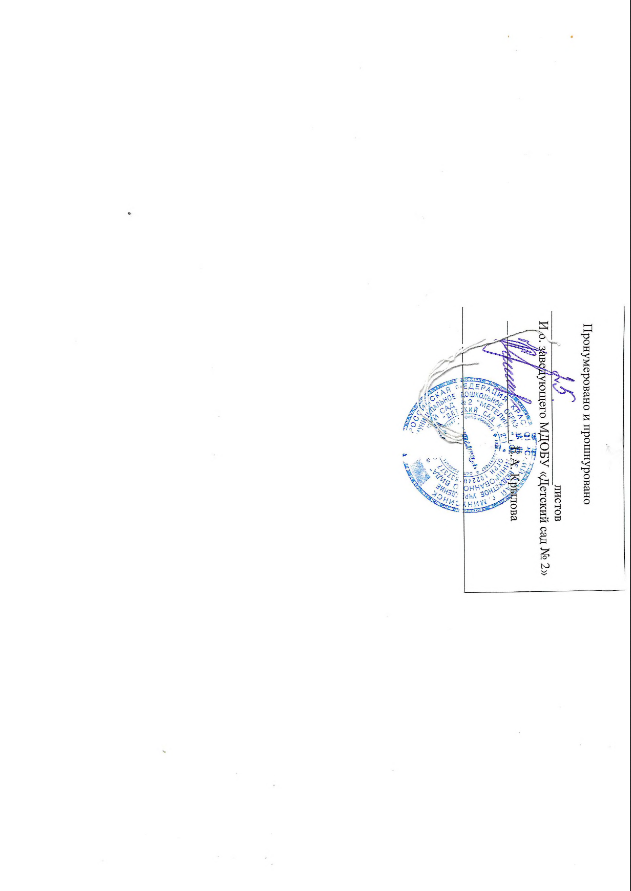 Наименование                            муниципальное дошкольное образовательное бюджетное учреждение «Детский сад № 2 «Метелица» комбинированного вида»Сокращенное  наименованиеМДОБУ «Детский сад № 2»ТипДошкольное  образовательное  учреждениеЛицензия на право ведения образовательной деятельностиЛицензия № 6806-л, серия РО № 044027, выданной Службой по контролю в области образования Красноярского края 05.04.2012 г., является бессрочнойУчредительУчредителем и собственником имущества Учреждения является муниципальное образование город Минусинск.И.о. заведующегоКрылова Елена Александровна Местонахождениег. Минусинск, ул. Ванеева, 19Режим  работыМДОБУ «Детский сад 2»  работает  в  режиме  пятидневной  рабочей  недели, с  07.00  до  19.00, за исключением выходных и праздничных  днейАдрес  эл.  почтыds2minusinsk@mail.ruТелефон8(39132) 5-29-07№Группа(какая, вид, направленность группы)ВозрастСписочный состав1.Младшая группа № 1 «Гномик» общеразвивающего вида3-4202.Младшая группа № 2 «Дюймовочка» общеразвивающего вида3-4223.Средняя группа № 7 «Мишутка»    общеразвивающего вида4-5234.Средняя группа № 8 «Колокольчик»    общеразвивающего вида4-5225.Средняя  группа № 11 «Колобок» общеразвивающего вида4-5246.Старшая  группа № 4 «Солнышко» общеразвивающего вида5-6287.Подготовительная к школе  группа  № 3 «Подсолнушек» общеразвивающего вида6-724   8.Старшая  группа № 10 «Золотая рыбка»  компенсирующая для детей с ТНР5-6159.Старшая  группа № 6 «Петушок»  компенсирующая для детей с ЗПР5-61310.Подготовительная группа  № 9 «Чебурашка» компенсирующая для детей с ТНР6-71211.Подготовительная группа  № 5 «Степашка» компенсирующая для детей с ЗПР6-712ИТОГО215№ п/пНаименованиеОснащениеПроцессы 1Групповые помещенияГрупповые помещения  в полном объеме оснащены  мебелью, отвечающей гигиеническим и возрастным особенностям воспитанников, играми и игрушками, физкультурным оборудованием для развития детей по пяти образовательным областям: социально-коммуникативному, речевому, познавательному, художественно-эстетическому, физическому развитию.Развивающая и воспитательно-образовательная работа:Совместная деятельность педагога с детьми, непосредственно образовательная деятельность, игровая деятельность, творческая мастерская, индивидуальная работа с детьми, оздоровительные мероприятия2Коридор детского садаИнформационные стенды «Основы безопасности», «Защита прав детей», «Мой профсоюз», «В мире музыки», «Меню», 2 стенда для родителей и сотрудников «Действия при чрезвычайных ситуациях», «Родительский уголок», «Охрана труда», «Медицинский уголок»Выставки детских работ, информация о работе ДОУ:эстетическое развитие детей, педагогов и родителей;просветительская работа с родителями3Музыкальный залМузыкальный центр, мульти-медиа проектор, экран, пианино (2),  подборка аудиокассет, музыкальные диски, музыкальные инструменты для детей, детские стульчики,  детский стол (2), стулья для взрослых (25), атрибуты к играм, театральные костюмы для детей и взрослых,  декорации к музыкальным мероприятиям, ковёр.Утренняя гимнастика, праздники, досуги, непосредственно образовательная деятельность, индивидуальная работа, релаксация:развитие музыкальных способностей детей, их эмоционально-волевой сферы4Физкультурный залСтеллаж для физкультурного инвентаря, детские тренажеры, шведская стенка (8), физкультурное оборудование: массажные дорожки, фитболы (2), корзины для бросания мяча (3) и другой спортивный инвентарь.Утренняя гимнастика, непосредственно образовательная деятельность, спортивные праздники, досуги. Спортивная студия по акробатике: укрепление здоровья детей, приобщение к здоровому образу жизни, развитие способности к восприятию и передаче движений5БассейнНадувные круги разных размеров;плавательные доски большие (пенопластовые); плавательные доски маленькие (поролоновые);обручи; гимнастические палки; ласты, соответствующие возрастным особенностям детей; нарукавники; поролоновые палки - «нудлсы»; мячи резиновые разных размеров; мячи антистрессовые, плавающие и тонущие игрушки. Обеспечение физического развития, укрепление здоровья ребёнка, приобретение им навыков плавания, воспитание эмоционально-положительного отношения к физкультуре и спорту, всестороннее развитие его личности.6Кабинет педагога - психологаСтол,  стул для специалиста, столы и стулья для детей, оборудование  для занятий педагога-психолога с детьми (стимулирующий материал для психолого-педагогического обследования детей, игровой материал, развивающие игры, документация, развивающие игрушки, зеркала для развития эмоциональной сферы) и др.Коррекционные занятия с детьми и педагогами, психогимнастика, индивидуальная работа;развитие эмоционально-волевой сферы ребенка, формирование положительных личностных качеств, развитие деятельности и поведения детей7Кабинет учителя – логопеда (3)Столы, стулья для специалистов, столы и стулья для детей, оборудование для проведения занятий с детьми, методическая и педагогическая литература, оборудование для работы учителя-логопеда с детьми (большое зеркало, маленькие зеркала для каждого ребёнка, зонды для массажа, дидактические игры и пособия, методическая литература, наборы картинок и картин, иллюстративный материал, панно звуков и букв, наборы букв, пеналы, схемы на каждого ребенка, доска с магнитами, логопедический альбом, наборное полотно и др.)Индивидуальные и подгрупповые занятия с детьми, консультативная работа с родителями и педагогами:развитие психических процессов, речи детей, коррекция звукопроизношения8Кабинет учителя - дефектологаСтол, стул для специалиста, столы и стулья для детей, оборудование для проведения занятий с детьми, методическая и педагогическая литература, оборудование для работы учителя - дефектолога с детьми (дидактические игры и пособия, методическая литература, наборы картинок и картин, иллюстративный материал, доска с магнитами и др)Индивидуальные и подгрупповые занятия с детьми, консультативная работа с родителями и педагогами:развитие психических процессов,  формирование познавательной активности9Медицинский блок:кабинет медсестры, процедурная комнатаМедицинская документация, ростомер, медицинские весы, холодильник, медицинский столик, медицинский стол, медицинский стул (2), облучатель (2),  медицинский шкаф, кушетка,  шкаф для медицинского персонала, таблица для определения остроты зрения и другой медицинский инструментарий,  персональный компьютер, принтерОсмотр детей, консультации врача, медсестры:профилактика, консультативно-просветительская работа с родителями и работниками детского сада10Кабинет заведующегоНормативно-правовая база для управления ДОУ, шкаф для документов (4), рабочий стол (2), стул (4), тумба, персональный компьютер, принтер.Индивидуальные консультации, беседы с педагогическим, медицинским, обслуживающим персоналом и родителями:создание благоприятного психо-эмоционального климата для работников и родителей;развитие профессионального уровня педагогов;просветительская, разъяснительная работа с родителями по вопросам воспитания и развития детей11Методический кабинетБиблиотека методической литературы, нормативная документация, периодики,  дидактические пособия для занятий,  архив документации, шкаф книжный (3), стол рабочий, стул (2), стол компьютерный, принтер, копировальный аппарат,  компьютер, стеллаж.Центр работы по повышению профессионального мастерства дошкольных педагогов,  оказания дифференцированной помощи педагогам  в повышении их профессионального уровня, в самообразовании, научной организации труда.12Территория ДОУВеранды (11), игровые малые формы,  выносной материал..Прогулки, игровая деятельность, физкультура, досуги, праздники, самостоятельная двигательная активность: развитие познавательной, трудовой деятельности посредством сезонного оформления участков13Кабинет  заместителя заведующей по АХРСтол (3), стул (2), полка навесная, книжный шкаф (2), персональный компьютер, принтер.14Комната для хранения мягкого инвентаряШкаф для хранения мягкого инвентаря (2)15Комната для хозяйственного инвентаряСтеллаж для хранения моющих средств, стеллаж для хранения посуды.16ПрачечнаяСтиральная машина (2), ванна, гладильный каток, сушильный барабан, электроутюг, стеллажи для чистого и грязного белья, стол.17ПищеблокЭлектроплита (2), электрическая сковорода, электрокотёл (2), жарочный шкаф,  электрическая мясорубка (привод),  холодильники  (4), холодильная камеры (2), стеллаж под посуду, ванна (4), раковина (3), столы из нержавеющей стали (8),шкаф для хранения хлеба, кухонная утварь.18Склад продуктовыйСтеллаж для хранения продуктов (2), холодильная камера, весы.ГодКоличество детей в ДОУГруппы здоровьяГруппы здоровьяГруппы здоровьяГруппы здоровьяГруппы здоровьяГруппы здоровьяГруппы здоровьяГруппы здоровьяГодКоличество детей в ДОУ11223344ГодКоличество детей в ДОУКол-во детей%Кол-во детей%Кол-во детей%Кол-во детей%2017        215   693214366,510,5212018219723314465,720,910,42019215643014165,573,331,4Образовательные областиГодГодГодГодГодГодОбразовательные области201720172018201820192019Образовательные областиначало годаконец годаначало годаконец годаначало годаконец годаСоциально-коммуникативное развитие2,43,12,43,12,33Познавательное развитие2,432,232,23Речевое развитие22,82,12,822,6Физическое развитие2,132,132,33,2Художественно-эстетическое развитие2,12,92,332,12,8№ п/пФ.И.О.  педагогаМуниципальный уровеньРегиональный и всероссийский уровень1Анашкина Татьяна ВасильевнаУчастие в конкурсе детского творчества от ДДТ «Огонь – друг, огонь – враг», 1 и 2 место, «Зимняя планета детства», 1 место, конкурс рисунков, посв. Дню Победы, 1 место, «Я люблю Россию», 3 мВсероссийский информационный портал ВОСПИТАТЕЛЬ – РУ, номинация «Педагогический проект», работа «Зимовье», 1 м2Анопко Ольга ЛеонидовнаГородской конкурс «Зимняя планета детства» номинация «Знакомая незнакомка» - 3 место                                  Музыкально – театрализованное представление «Книга – лучший друг»3Бахова Инна АлександровнаПредставление опыта работы на ГМО муз. рук-лей «Занятие в средней группе». Открытый показ новогоднего утренника в гр. № 11Музыкально – театрализованное представление «Книга – лучший друг»Конкурс от ДДТ «Театральная юность Минусинска», 3 место4Буркатская Лилия ВячеславовнаГородской конкурс «Зимняя планета детства» номинация «Знакомая незнакомка»- 3 место5Винтер Алена ВладимировнаКонкурс от ДДТ «Театральная юность Минусинска», 3 местоВсероссийский конкурс «Тепло Рождества», 3 местоВсероссийский конкурс «Открытие», «Зимние фигуры из снега и льда. Поросёнок Хрю», 1 место6Девяшина Лидия АлександровнаКонкурс от ДДТ «Театральная юность Минусинска», 3 место7Егорова Ольга АлександровнаУчастие в конкурсе «Зимняя планета детства», 2 место8Ионина Наталья ЛеонидовнаУчастие в конкурсе «Зимняя планета детства», 1 место Участие в дружеских спортивных встречах: «Осенний праздник» (ДОУ 2,  30), «Спортивное развлечение» (ДОУ 2, 30, 25), спортивный праздник «Поиск клада»Участие в краевой акции  «Зимняя планета детства», 1 место9Назарова Алена ВасильевнаУчастие в конкурсе от ДДТ «Театральная юность Минусинска»Музыкально – театрализованное представление «Книга – лучший друг»10Пасикова Алена ВикторовнаУчастие в конкурсе «Зимняя планета детства», 2 место11Соловей Наталья МихайловнаУчастие в конкурсе детского творчества от ДДТ «Огонь – друг, огонь – враг», 2 место; в конкурсе «Зимняя планета детства»,  номинация «Знакомая незнакомка» 3 место; конкурсе рисунков «Я люблю Россию», 2 место12Сотниченко Ольга ПетровнаУчастие в конкурсе от ДДТ «Театральная юность Минусинска»13Сушич Татьяна ВладимировнаУчастие в конкурсе от ДДТ «Театральная юность Минусинска»14Шамич  Ирина АлексеевнаУчастие в конкурсе «Зимняя планета детства», 1 место                                            Конкурс рисунков, посв. Дню Победы, 1 место, «Я люблю Россию», 3 место15Шепелева Ксения ВладимировнаУчастие в конкурсе от ДДТ «Театральная юность Минусинска» Музыкально – театрализованное представление «Книга – лучший друг»Кол-во педагогов/процентОбразованиеОбразованиеСтаж Стаж Стаж Стаж Стаж Стаж Стаж Кол-во педагогов/процентВысшее педагогичСреднее спец-ное (педагог.)До 3 лет3-5 лет5-10 лет10-15 лет15-20 лет20-25 летСвыше 25 лет33/100%18/54,55%15/45,45%8/24,2%1/3%6/18,2%6/18,2%3/9,1%3/9,1%6/18,2%Кол-во педагогов/процентКвалификационная категорияКвалификационная категорияКвалификационная категорияКвалификационная категорияКол-во педагогов/процентВысшаяПерваяАттестация  на соответствиеНет категории33/100%3/9,1%10/30,3%10/30,3%10/30,3%№Ф.И.О.Повышение квалификацииПрограмма1.Анопко Ольга Леонидовна«Межрегиональный институт повышения квалификации и переподготовки»« Современные логопедические технологии коррекции речевых нарушений у детей дошкольного возраста в соответствии с требованиями ФГОС» 72ч2.Буркатская Лилия Вячеславовна«Межрегиональный институт повышения квалификации и переподготовки« Современные логопедические технологии коррекции речевых нарушений у детей дошкольного возраста в соответствии с требованиями ФГОС» 72ч3.Васильева Марина ВладимировнаКраевое государственное автономное учреждение дополнительного профессионального образования «Красноярский краевой институт повышения квалификации и профессиональной переподготовки работников образования»«Психолого-педагогические технологии в работе с детьми с расстройствами аутистического спектра», 108 ч.4.Ващенко Елена НиколаевнаВсерегиональный научно-образовательный центр «Современные образовательные технологии»«Инновационные методики в работе психолога дошкольной образовательной организации в соответствии с федеральным государственным образовательным стандартом» 72ч5.Винтер Алена ВладимировнаЧастное образовательное учреждение ДПО «Академия бизнеса и управление системами»программе «ФГОС в дошкольном образовании», 72ч6.Ионина Наталья ЛеонидовнаООО Федеральный учебный центр профессиональной переподготовки и повышения квалификации «Знания»«Методика и технология обучения и воспитания детей дошкольного возраста с ОВЗ в условиях реализации ФГОС дошкольного образования», 144ч7.Кузьминых Евгения МихайловнаЧОУ ДПО «Академия бизнеса и управления системами»«Педагогика и методика дошкольного образования», 72 ч8.Никандрова Юлия ВалерьевнаООО «Высшая школа делового администрирования»«Организация инклюзивного образования в условиях реализации ФГОС дошкольного образования для детей с ОВЗ», 72ч9.Петренко Татьяна АлександровнаООО Федеральный учебный центр профессиональной переподготовки и повышения квалификации «Знания»«Методика и технология обучения и воспитания детей дошкольного возраста с ОВЗ в условиях реализации ФГОС дошкольного образования»144ч10.Просалова Наталья ВасильевнаКИПК«Оценивание качества образования в ДОУ с применением шкал                                                    ECERS-R» 16 ч11.Титова Надежда НиколаевнаООО «Центр повышения квалификации и переподготовки «Луч знаний»«Личностное развитие дошкольника в социальной среде в условиях реализации ФГОС ДО» 36 ч12.Токарева Татьяна СергеевнаМосковский центр дистанционного образования «Бакалавр-магистр»«Инклюзивное образование детей дошкольного возраста с ограниченными возможностями здоровья в условиях реализации ФГОС ДО», 72ч13.Трунова Людмила КонстантиновнаФГБОУ ВПО «ХГУ им. Н.Ф. Катанова», АНО ДПО «Институт дистанционного повышения квалификации гуманитарного образования»программа  «Музыкально-воспитательная и профилактическая работа музыкального руководителя у детей с ОВЗ, 72 ч14.Эбель Татьяна ВикторовнаДПО во Всерегиональном научно-образовательном центре «Современные образовательные технологии»программа профессиональной переподготовки «Педагогика и методика дошкольного образования в соответствии с ФГОС», 260ч№ п/пФ.И.О.  педагогаМуниципальный уровеньРегиональный и всероссийский уровень1Анашкина Татьяна ВасильевнаПредставление опыта работы в ХГУ им. Н.Ф.Катанова, тема «Роль проектного метода в образовательном пространстве ДОУ»Участие в конкурсе Л.С. Выготского от «Рыбаковфонд»Публикация материала: «Конспект НОД в подготовительной к школе группе» на сайте «Портал педагога» Всероссийское тестирование «Здоровьесберегающие технологии в дошкольном образовании», 1 место2Анопко Ольга ЛеонидовнаПубликация методического материала «Подарок Зимушки – Зимы» на сайте «Завуч. Инфо»3Ващенко Елена НиколаевнаПредставление опыта работы на ГМО педагогов – психологов «Программы, методы и формы работы педагога-психолога в ДОУ № 2 по социально-коммуникативному развитию», «Эмоциональное выгорание педагогов»,  методическая  встреча «Работа психолога со всеми участниками образовательных отношений»Представление опыта на Всероссийском фестивале «Открытый урок», тема «Представление педагогического опыта с начинающими педагогами»                                        Москва, Всероссийский педагогический конкурс  коррекционно-развивающих занятий «Развитие эмоционально-волевой сферы детей дошкольного возраста с ОВЗ»,  диплом в номинации: «Лучший конспект»                           Абакан, ГОУ ВПО «ХГУ им. Н.Ф. Катанова», «Нетрадиционные методы работы с детьми дошкольного возраста» в рамках реализации проекта «Развитие инклюзивного образования»                                             Абакан, Колледж педагогического образования, информатики и права, «Литотерапия, как средство коррекции эмоционально-личностных нарушений у детей  дошкольного возраста ДОУ», сертификат                                                                       4Винтер Алена ВладимировнаПредставление опыта работы на ГМО муз. рук-лей «Занятие в средней группе»                                                     Представление опыта на ГМО «Наглядное моделирование», на методической встрече для педагогов ДОУ городаВсероссийский конкурс «Открытие», методическая разработка «Пальчиковая гимнастика», 1 местоПубликация статьи «Аппликация, как средство развития мелкой моторики рук у дошкольников» на Всероссийском образовательном портале «Просвещение» Всероссийский конкурс «Открытие»,  работа «РППС в соответствии с ФГОС ДО», 2 место5Девяшина Лидия АлександровнаУчастие в тренинге личностного роста по теме: «Стрессоустойчивость», 12ч.6Егорова Ольга АлександровнаУчастие в общественной организации «МОГУ» (семинар, слёт)7Ионина Наталья ЛеонидовнаВсероссийский конкурс «Уч.совет», работа «Путешествие в страну дорожных знаков», 1 место, «Космическое путешествие», 1 место8Леонова Наталья СергеевнаПредставление опыта на ГМО учителей - логопедовМеждународный конкурс БУКВА «Сценарий мероприятия», 1 место9Москаева Татьяна ВасильевнаМастер-класс на ГМО по наглядному моделированию «Особенности использования предметных моделей в развитии младших дошкольников»10Назарова Алена ВасильевнаПредставление опыта на ГМО ШНВ, НОД по речевому развитию11Никандрова Юлия ВалерьевнаПредставление опыта на ГМО ШНВ, НОД по ФЭМП12Пасикова Алена ВикторовнаПредставление опыта на ГМО ШНВ, НОД по речевому развитию 13Соловей Наталья МихайловнаПредставление опыта на ГМО «Наглядное моделирование»14Токарева Татьяна СергеевнаПредставление опыта на ГМО учителей – дефектологов по теме: «Алгоритм составления АОП на ребенка со сложной структурой дефекта»15Шепелева Ксения ВладимировнаПредставление опыта на ГМО ШНВ, НОД по речевому развитию 16Эбель Татьяна ВикторовнаВсероссийский конкурс «Доутесса», блиц – олимпиады «Формирование основ безопасности у детей дошкольного возраста», 3 место, «Обучение и воспитание дошкольников с ОВЗ», 3 место, «Пальцы помогают говорить», 2 место, «Звуковая культура речи дошкольника», 1 местоВсероссийский конкурс «Доутесса», блиц – олимпиада «Образовательная деятельность на прогулках», 1 место№ п/пПоказателиЕдиница измеренияДанные самообследования1.Образовательная деятельность1.1Общая численность воспитанников, осваивающих образовательную программу дошкольного образования, в том числе:человек2151.1.1В режиме полного дня  (8-12 часов)человек2151.1.2В режиме кратковременного пребывания (3-5 часов)человек01.1.3В семейной дошкольной группечеловек01.1.4В форме семейного образования с психолого-педагогическим сопровождением на базе дошкольной образовательной организациичеловек01.2Общая численность воспитанников в возрасте до 3 летчеловек01.3Общая численность воспитанников в возрасте от 3 до 8 летчеловек2151.4Численность/удельный вес численности воспитанников в общей численности воспитанников, получающих услуги присмотра и уходачеловек/%215 человека/100%1.4.1.В режиме полного дня (8-12 часов)человек/%215 человека/100%1.4.2.В режиме продленного дня (12-14 часов)человек/%01.4.3В режиме круглосуточного пребываниячеловек/%01.5Численность/удельный вес численности воспитанников с ограниченными возможностями здоровья в общей численности воспитанников, получающих услуги:человек/%52/ 24%1.5.1По коррекции недостатков в физическом и (или) психическом развитиичеловек/%52/ 24%   1.5.2По освоению образовательной программы дошкольного образованиячеловек/%01.5.3  По присмотру и уходучеловек/%01.6Средний показатель пропущенных дней при посещении дошкольной образовательной организации по болезни на одного воспитанникадень10,3 дней1.7Общая численность педагогических работников, в том числе:человек33 человека1.7.1Численность/удельный вес численности педагогических работников, имеющих высшее образованиечеловек/%18 человек/54,6%1.7.2Численность/удельный вес численности педагогических работников, имеющих высшее образование педагогической направленности (профиля)человек/%18 человек/54,6%1.7.3Численность/удельный вес численности педагогических работников, имеющих среднее профессиональное образованиечеловек/% 15 человек/45,4%1.7.4Численность/удельный вес численности педагогических работников, имеющих среднее профессиональное образование педагогической направленности (профиля)человек/% 15 человек/45,4%1.8Численность/удельный вес численности педагогических работников, которым по результатам аттестации присвоена квалификационная категория, в общей численности педагогических работников, в том числе:человек/%13 человек/39%1.8.1Высшаячеловек/%3 человека/9%1.8.2Перваячеловек/%10 человек/30%1.9Численность/удельный вес численности педагогических работников в общей численности педагогических работников, педагогический стаж работы которых составляет:человек/%33 человека/100%1.9.1До 5 летчеловек/%9  человек/ 27%1.9.2Свыше 30 летчеловек/%5 человек/15%1.10Численность/удельный вес численности педагогических работников в общей численности педагогических работников в возрасте до 30 летчеловек/%5 человека/15%1.11Численность/удельный вес численности педагогических работников в общей численности педагогических работников в возрасте от 55 летчеловек/%4 человек/12%1.12Численность/удельный вес численности педагогических и административно-хозяйственных работников, прошедших за последние 5 лет повышение квалификации/профессиональную переподготовку по профилю педагогической деятельности или иной осуществляемой в образовательной организации деятельности, в общей численности педагогических и административно-хозяйственных работниковчеловек/%35 человек/100%1.13Численность/удельный вес численности педагогических и административно-хозяйственных работников, прошедших повышение квалификации по применению в образовательном процессе федеральных государственных образовательных стандартов в общей численности педагогических и административно-хозяйственных работниковчеловек/%35 человека/ 100%1.14Соотношение «педагогический работник/воспитанник» в дошкольной образовательной организациичеловек/человек33 педагога/ 215 воспитанников1 педагог/ 6 воспитанников1.15Наличие в образовательной организации следующих педагогических работников:1.15.1Музыкального руководителяда/нетда1.15.2Инструктора по физической культуреда/нетда1.15.3Учителя-логопедада/нетда1.15.4Логопедда/нетнет1.15.5Учителя- дефектологада/нетда1.15.6Педагога-психологада/нетда2Инфраструктура2.1Общая площадь помещений, в которых осуществляется образовательная деятельность, в расчете на одного воспитанникакв.м.996 кв.м. / 4,6 кв.м.2.2Площадь помещений для организации дополнительных видов деятельности воспитанниковкв.м.174,7 кв.м.2.3Наличие физкультурного залада/нетда2.4Наличие музыкального залада/нетда2.5Наличие прогулочных площадок, обеспечивающих физическую активность и разнообразную игровую деятельность воспитанников на прогулкеда/нетда